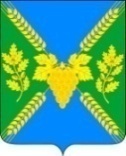 АДМИНИСТРАЦИЯ МОЛДАВАНСКОГО СЕЛЬСКОГО ПОСЕЛЕНИЯ КРЫМСКОГО РАЙОНАПОСТАНОВЛЕНИЕот 29.12.2015г.                                                                                           № 479село МолдаванскоеОб утверждении порядка уведомления представителя нанимателя (работодателя) о фактах обращения в целях склонения муниципального служащего  к совершению коррупционных правонарушений, а также перечень сведений, содержащихся в уведомлениях, порядок организации проверки этих сведений и порядок регистрации уведомлений   В соответствии с Федеральными законами от 2 марта 2007 года № 25-ФЗ «О муниципальной  службе в Российской  Федерации»  от 25 декабря 2008 года № 273-ФЗ «О противодействии коррупции», п о с т а н о в л я ю:Утвердить  порядок уведомления представителя нанимателя(работодателя) о фактах обращения в целях склонения муниципального служащего  к совершению коррупционных правонарушений, а также перечень сведений, содержащихся в уведомлениях, порядок организации проверки этих сведений и порядок регистрации уведомлений (приложение).2. Настоящее постановление вступает в силу со дня его обнародования. Глава Молдаванского сельского поселения Крымского района                                                                        А.В.Улановский                                                                                                                                                        Приложениек постановлению администрацииМолдаванского сельского поселения Крымского районаот  29.12.2015г. № 479ПОРЯДОКуведомления представителя нанимателя (работодателя) о фактах обращения в целях склонения муниципального служащего  к совершению коррупционных правонарушений, а также перечень сведений, содержащихся в уведомлениях, порядок организации проверки этих сведений и порядок регистрации уведомлений1. Настоящий Порядок разработан в целях реализации положений статьи 9 Федерального закона от 25 декабря 2008 г. № 273-ФЗ «О противодействии коррупции». 2. Настоящий Порядок устанавливает процедуру уведомления муниципальными служащими администрации Молдаванского сельского поселения Крымского района (далее – муниципальные служащие)  главы Молдаванского сельского поселения  Крымского района  о фактах обращения в целях склонения их к совершению коррупционных правонарушений, регистрации таких уведомлений и проверки содержащихся в них сведений.3. Муниципальные служащие уведомляют главу Молдаванского сельского поселения Крымского района  обо всех случаях обращения к ним каких-либо лиц, в целях склонения их к совершению коррупционных правонарушений в трехдневный срок с момента, когда им стало известно о фактах такого обращения.4. Уведомление муниципальным служащим главы Молдаванского сельского поселения Крымского района  обо всех случаях обращения каких-либо лиц в целях склонения к совершению коррупционных правонарушений (далее - уведомление) составляется на имя главы Молдаванского сельского поселения Крымского района  и передается в Общий отдел администрации Молдаванского сельского поселения Крымского района.5. В уведомлении указываются сведения в соответствии с Приложением № 1 к настоящему Порядку.К уведомлению прилагаются все имеющиеся материалы, подтверждающие обстоятельства обращения каких-либо лиц в целях склонения муниципального служащего к совершению коррупционных правонарушений.6. При уведомлении органов прокуратуры или других государственных органов о фактах обращения каких-либо лиц в целях склонения к совершению коррупционного правонарушения муниципальный служащий одновременно сообщает об этом, в том числе с указанием содержания уведомления главе Молдаванского сельского поселения Крымского района.7. Регистрация уведомления осуществляется в день его поступления общим отделом администрации Молдаванского сельского поселения Крымского района в Журнале регистрации уведомлений о фактах обращения в целях склонения их к совершению коррупционных правонарушений (далее - Журнал), составленном по форме, согласно Приложению № 2 к настоящему Порядку.8. Копия зарегистрированного в установленном порядке уведомления выдается муниципальному служащему на руки под роспись в графе 10 (Подпись муниципального служащего) Журнала либо направляется по почте с уведомлением о получении.На копии уведомления, подлежащей передаче муниципальному служащему, ставится печать "Уведомление зарегистрировано" с указанием даты регистрации уведомления, фамилии, имени, отчества и должности лица, зарегистрировавшего данное уведомление.9. Листы Журнала должны быть пронумерованы, прошнурованы и скреплены гербовой печатью администрации Молдаванского сельского поселения Крымского района.Журнал хранится в течение 3 лет с момента регистрации в нем последнего уведомления, после чего передается в архив.10. Общий отдел администрации Молдаванского сельского поселения Крымского района обеспечивает доведение до главы Молдаванского сельского поселения Крымского района  информацию о регистрации уведомления в установленном порядке в день его поступления в Общий отдел.11. Организация проверки сведений, содержащихся в уведомлении, обеспечивается по решению главы Молдаванского сельского поселения Крымского района Общим отделом администрации Молдаванского сельского поселения  Крымского района. 12. Проверка сведений, содержащихся в уведомлении, проводится в течение пяти рабочих дней с момента регистрации уведомления.13. По окончании проверки уведомление с приложением материалов проверки представляется общим  отделом администрации Молдаванского сельского поселения Крымского района  главе Молдаванского сельского поселения Крымского района  для принятия решения о направлении информации в правоохранительные органы.14. Общий отдел администрации Молдаванского сельского поселения Крымского района в недельный срок сообщает муниципальному служащему, подавшему уведомление, о решении, принятом главой администрации Молдаванского сельского поселения Крымского района.                                                                        «ПРИЛОЖЕНИЕ № 1к порядку уведомления представителя нанимателя (работодателя) о фактах обращения в целях склонения муниципального служащего к совершению коррупционных правонарушений, а также перечень сведений, содержащихся в уведомлениях, порядок организации проверки этих сведений и порядок регистрации уведомлений"ПЕРЕЧЕНЬсведений, содержащихся в уведомлениях представителя нанимателя  (работодателя)  о фактах обращения каких-либо лиц в целях склонения муниципальных служащих администрации Молдаванского сельского поселения Крымского района к совершению коррупционных правонарушений1. Фамилия, имя и отчество муниципального служащего администрации Молдаванского сельского поселения Крымского района. 2. Должность, замещаемая муниципальным служащим.3. Структурное подразделение органа местного самоуправления, в котором муниципальный служащий проходит муниципальную службу.4. Информация о факте обращения в целях склонения муниципального служащего к совершению коррупционного правонарушения:информация о лице (лицах), склонявшем муниципального служащего к совершению коррупционного правонарушения;информация о месте, времени и иных обстоятельствах обращения в целях склонения муниципального  служащего к совершению коррупционного правонарушения;сущность коррупционного правонарушения, к совершению которого склоняется муниципальный служащий;информация о сущности предполагаемого правонарушения (действие (бездействие) муниципального служащего), к которому склоняется муниципальный служащий.«ПРИЛОЖЕНИЕ № 2к порядку уведомления представителя нанимателя (работодателя) о фактах обращения в целях склонения муниципального служащего  к совершению коррупционных правонарушений, а также перечень сведений, содержащихся в уведомлениях, порядок организации проверки этих сведений и порядок регистрации уведомлений» ЖУРНАЛрегистрации уведомлений муниципальными служащими администрации Молдаванского сельского поселения Крымского района представителя нанимателя (работодателя) о фактах обращения в целях склонения их к совершению коррупционных правонарушенийНачат «_____»____________20____г.Окончен «____»___________20____г.На «_____» листах№ п/пРегистрационный номерДата и время регистрации уведомленияФ.И.О. должность подавшего уведомлениеКраткое содержание уведомленияСведения о результатах проверкиСведения о принятом решенииФ.И.О. регистрирующегоПодпись регистрирующегоПодпись муниципального служащего подавшего уведомлениеОсобые отметки1234567891011